§2084.  Holder domiciled in this State1.  Holder domiciled in this State.  Except as in subsection 2 or section 2082 or 2083, the administrator may take custody of property presumed abandoned, whether located in this State, another state or a foreign country, if the holder is domiciled in this State or is this State or a governmental subdivision, agency or instrumentality of this State and:A.  Another state or foreign country is not entitled to the property because there is no last known address of the apparent owner or other person entitled to the property in the records of the holder; or  [PL 2019, c. 498, §22 (NEW).]B.  The state or foreign country of the last known address of the apparent owner or other person entitled to the property does not provide for custodial taking of the property.  [PL 2019, c. 498, §22 (NEW).][PL 2019, c. 498, §22 (NEW).]2.  Holder deemed domiciled.  If a holder's state of domicile has changed since the time property was presumed abandoned, the holder's state of domicile in this section is deemed to be the state where the holder was domiciled at the time the property was presumed abandoned.[PL 2019, c. 498, §22 (NEW).]SECTION HISTORYPL 2019, c. 498, §22 (NEW). The State of Maine claims a copyright in its codified statutes. If you intend to republish this material, we require that you include the following disclaimer in your publication:All copyrights and other rights to statutory text are reserved by the State of Maine. The text included in this publication reflects changes made through the First Regular and First Special Session of the 131st Maine Legislature and is current through November 1. 2023
                    . The text is subject to change without notice. It is a version that has not been officially certified by the Secretary of State. Refer to the Maine Revised Statutes Annotated and supplements for certified text.
                The Office of the Revisor of Statutes also requests that you send us one copy of any statutory publication you may produce. Our goal is not to restrict publishing activity, but to keep track of who is publishing what, to identify any needless duplication and to preserve the State's copyright rights.PLEASE NOTE: The Revisor's Office cannot perform research for or provide legal advice or interpretation of Maine law to the public. If you need legal assistance, please contact a qualified attorney.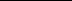 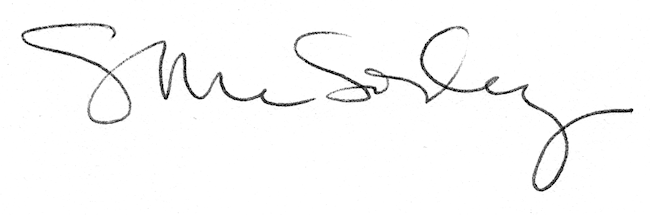 